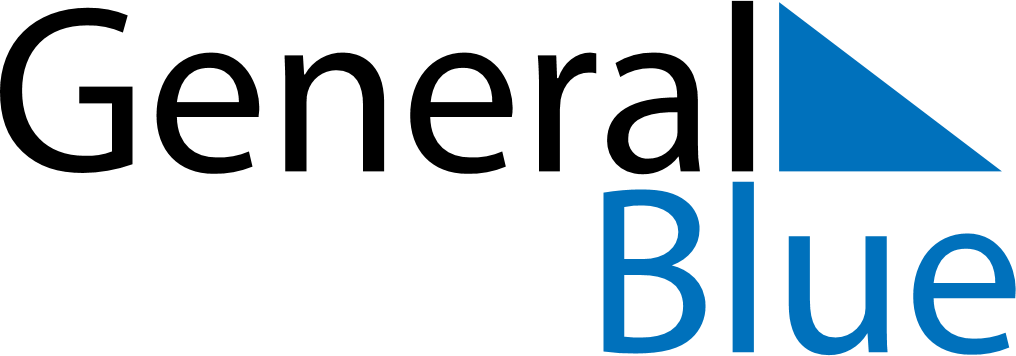 April 2019April 2019April 2019April 2019April 2019April 2019BruneiBruneiBruneiBruneiBruneiBruneiSundayMondayTuesdayWednesdayThursdayFridaySaturday123456Laylat al-Mi’raj789101112131415161718192021222324252627282930NOTES